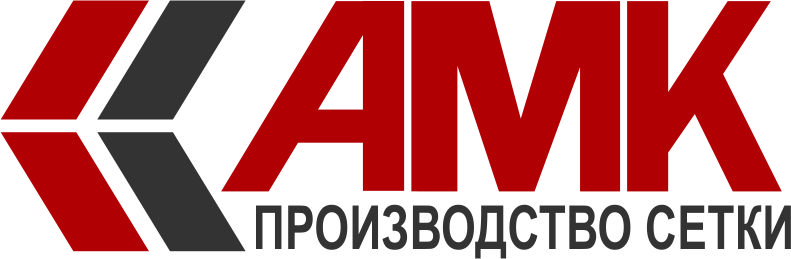 ООО «АМК»НОВОСИБИРСКИЙ ФИЛИАЛ №2ПАО «БИНБАНК» БИК 045004884 	К\с  30101810550040000884Р\с  40702810461110000463ИНН  5403331237/КПП 540401001БИК 045004821 ОГРН 1115476095668г.Новосибирск ,ул.Толмачевская,33  Тел. (383) 233-13-14,233-14-13http://amk154.ru/Полное наименование предприятияОбщество с ограниченной ответственностью «АМК»Сокращенное наименованиеООО «АМК»ИНН\КПП540 333 12 37\540 401 001ОГРН111 547 609 56 68ОКПО917 551 29Банковские реквизитыР\с 40702810461110000463Новосибирский филиал №2 ПАО "БИНБАНК" г.НовосибирскБИК  045004884, к\с 30101810550040000884Юридический адрес630052 г. Новосибирск, ул. Толмачевская, д. 33Фактический адрес630088 г. Новосибирск, ул. Толмачевская, д. 33Почтовый адрес630054, г. Новосибирск, а/я 113Тел\факсТел.Т. (383) 233-13-14, 233-14-13 E-mailinfo@amk154.ruГенеральный ДиректорКлимова Елена Евгеньевна, действующий на основании Устава